KuesionerDATA RESPONDENNama		:	Jenis Kelamin :	 Pria  				WanitaUsia		:	< 25 Tahun			25 – 35 Tahun– 45 Tahun		45 – 55 Tahun>55 Tahun4.  Masa Kerja 	: 	 0- 5 Tahun			5 – 10 Tahun				11 - 20 Tahun			21 – 30 Tahun				>30 TahunPetunjuk Pengisian:Jawablah setiap pertanyaan secara objektif sesuai dengan apa yang Bpk/Ibu ketahui dan rasakan yang sesuai dengan kenyataan.Pilihlah salah satu alternative jawaban dengan memberi tanda check list (√) pada kotak yang tersedia.Keterangan : 5 = Sangat setuju		(SS)4 = Setuju			(S)3 = Ragu-ragu			(N)2 = Tidak Setuju		(TS)1 = Sangat tidak setuju	(STS)Kuesioner PenelitianVariabel : Kepuasan Kerja (X1)Hasil Analisis Statistik DeskriptifFrequency TableBar Chart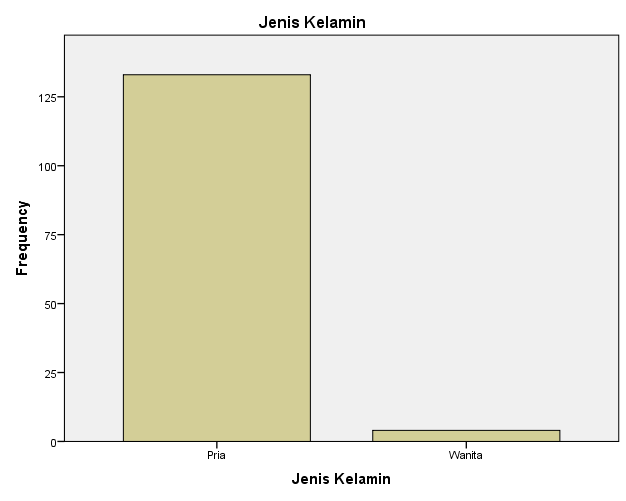 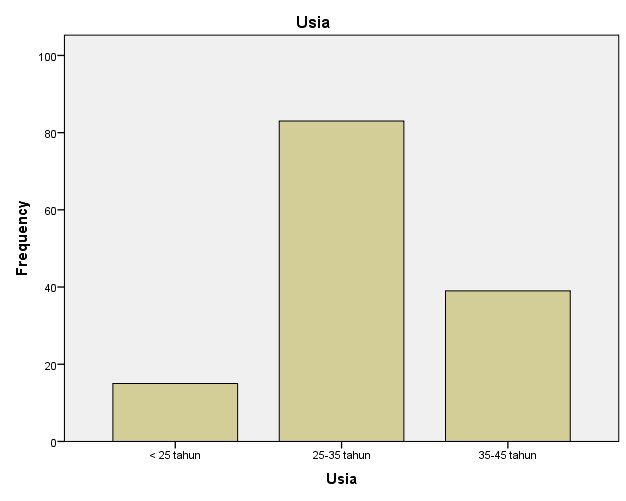 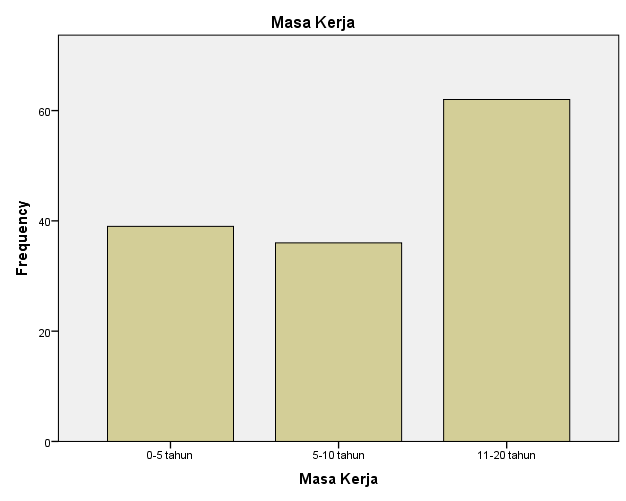 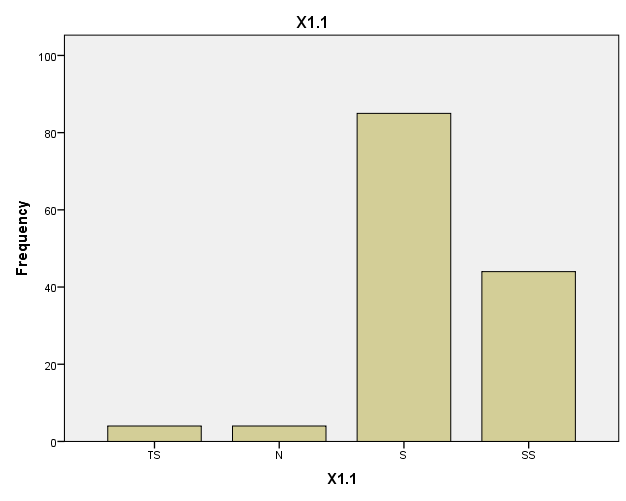 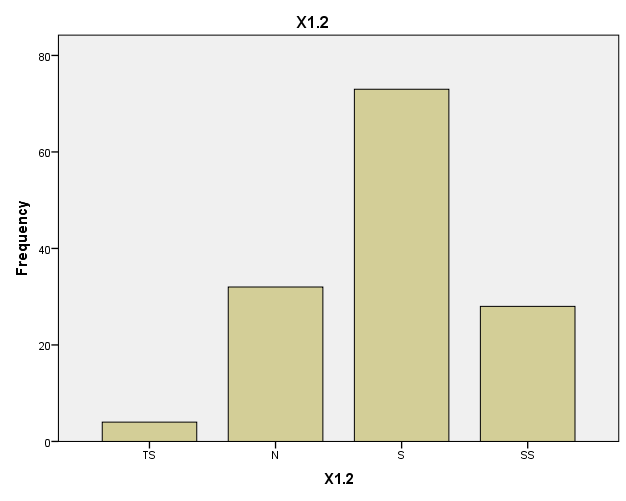 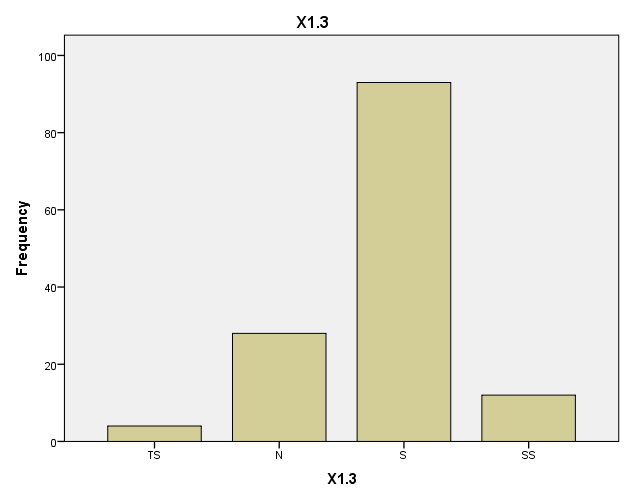 CrossTab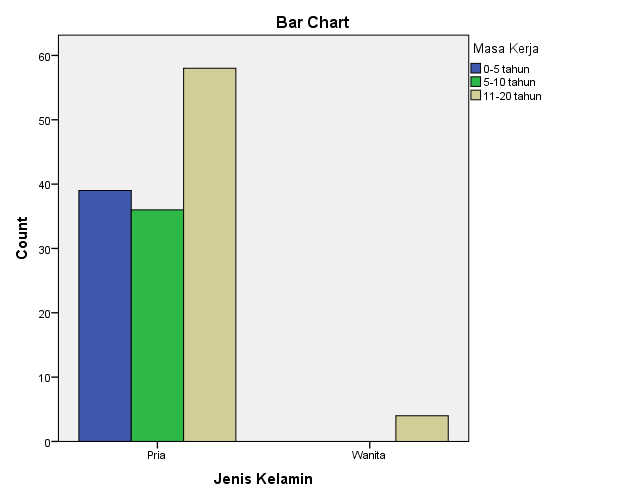 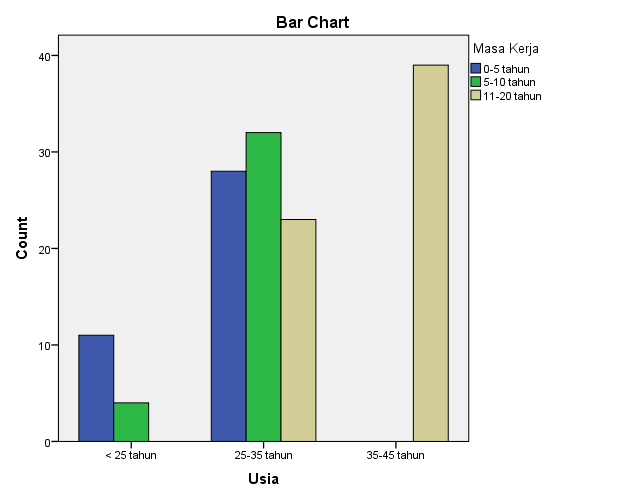 NoUraianTanggapanTanggapanTanggapanTanggapanTanggapan1.Saya menggunakan keterampilan dalam bekerja.SSSNTSSTS2.Saya suka pekerjaan yang menantang.3.Saya dapat mengatasi pekerjaan yang sulit.4.Saya berkerja sesuai prosedur dan standard kerja.5.Saya bangga berkerja di perusahaan ini.6.Saya tidak terpaksa berkerja di perusahaan ini.7.Saya menyelesaikan pekerjaan yang diberikan atasan.8.Saya menyelesaikan pekerjaan tepat waktu.9.Saya merasa puas dengan penilaian kerja di perusahaan ini.10.Perusahaan memberikan kesempatan kepada semua karyawan untuk berkarir.11.Perusahaan ini memiliki jenjang karir yang bagus.12.Perusahaan ini memiliki criteria dalam mempromosikan karyawan.SSSNTSSTS13.Saya berharap mendapatkan promosi di perusahaan ini.14.Gaji yang saya dapatkan cukup memuaskan.15.Perusahaan memberikan JHT bagi karyawan.16.Pekerjaan saat ini menimbulkan minat saya untuk maju dalam karir.17.Adanya kerja sama dalam pekerjaan.18.Adannya training di dalam perusahaan bagi karyawan.Variabel : Komitmen Organisasi (X2)Variabel : Komitmen Organisasi (X2)Variabel : Komitmen Organisasi (X2)Variabel : Komitmen Organisasi (X2)Variabel : Komitmen Organisasi (X2)Variabel : Komitmen Organisasi (X2)Variabel : Komitmen Organisasi (X2)1.Saya bersedia berkerja lembur apabila dibutuhkan.2.Saya menceritakan perusahaan ini kepada orang lain sebagai perusahaan  yang bagus untuk berkerja.3.Saya bersedia menerima segala macam tugas demi kebaikan perusahaan.4.Saya merasa nilai-nilai yang saya anut sejalan dengan nilai-nilai perusahaan.SSSNTSSTS5.Saya menaruh perhatian terhadap nasib dan masa depan perusahaan.6.Saya merasa gembira memilih bekerja di sini.7.Perusahaan ini tempat terbaik untuk menggali potensi diri.8.Saya akan rugi bila keluar dari sini.9.Saya akan tetap berkerja di sini, karena tempat lain belum tentu sebaik di sini.Variabel Intensi Turnover (Y)Variabel Intensi Turnover (Y)Variabel Intensi Turnover (Y)Variabel Intensi Turnover (Y)Variabel Intensi Turnover (Y)Variabel Intensi Turnover (Y)Variabel Intensi Turnover (Y)1.Saya memilih tetap berkerja di perusahaan ini.2.Saya yakin perusahaan ini akan lebih maju.3.Saya yakin kesejahteraan karyawan akan meningkat.4.Saya akan bertahan di perusahaan ini, hingga masa kerja berakhir.5.Status karyawan kontrak, tidak membuat saya khawatir.6.Saya akan mencari lowongan pekerjaan di perusahaan lain.7.Saya akan melamar pekerjaan di tempat lain.8.Jika ada kesempatan untuk pekerjaan yang lebih baik, saya akan pindah dari sini.StatisticsStatisticsStatisticsStatisticsStatisticsStatisticsStatisticsStatisticsJenis KelaminUsiaMasa KerjaX1.1X1.2X1.3NValid137137137137137137NMissing000000Jenis KelaminJenis KelaminJenis KelaminJenis KelaminJenis KelaminJenis KelaminFrequencyPercentValid PercentCumulative PercentValidPria13397.197.197.1ValidWanita42.92.9100.0ValidTotal137100.0100.0UsiaUsiaUsiaUsiaUsiaUsiaFrequencyPercentValid PercentCumulative PercentValid< 25 tahun1510.910.910.9Valid25-35 tahun8360.660.671.5Valid35-45 tahun3928.528.5100.0ValidTotal137100.0100.0Masa KerjaMasa KerjaMasa KerjaMasa KerjaMasa KerjaMasa KerjaFrequencyPercentValid PercentCumulative PercentValid0-5 tahun3928.528.528.5Valid5-10 tahun3626.326.354.7Valid11-20 tahun6245.345.3100.0ValidTotal137100.0100.0X1.1X1.1X1.1X1.1X1.1X1.1FrequencyPercentValid PercentCumulative PercentValidTS42.92.92.9ValidN42.92.95.8ValidS8562.062.067.9ValidSS4432.132.1100.0ValidTotal137100.0100.0X1.2X1.2X1.2X1.2X1.2X1.2FrequencyPercentValid PercentCumulative PercentValidTS42.92.92.9ValidN3223.423.426.3ValidS7353.353.379.6ValidSS2820.420.4100.0ValidTotal137100.0100.0X1.3X1.3X1.3X1.3X1.3X1.3FrequencyPercentValid PercentCumulative PercentValidTS42.92.92.9ValidN2820.420.423.4ValidS9367.967.991.2ValidSS128.88.8100.0ValidTotal137100.0100.0Case Processing SummaryCase Processing SummaryCase Processing SummaryCase Processing SummaryCase Processing SummaryCase Processing SummaryCase Processing SummaryCasesCasesCasesCasesCasesCasesValidValidMissingMissingTotalTotalNPercentNPercentNPercentJenis Kelamin * Masa Kerja137100.0%00.0%137100.0%Usia  * Masa Kerja137100.0%00.0%137100.0%Jenis Kelamin * Masa Kerja  CrosstabulationJenis Kelamin * Masa Kerja  CrosstabulationJenis Kelamin * Masa Kerja  CrosstabulationJenis Kelamin * Masa Kerja  CrosstabulationJenis Kelamin * Masa Kerja  CrosstabulationJenis Kelamin * Masa Kerja  CrosstabulationCount  Count  Count  Count  Count  Count  Masa KerjaMasa KerjaMasa KerjaTotal0-5 tahun5-10 tahun11-20 tahunTotalJenis KelaminPria393658133Jenis KelaminWanita0044TotalTotal393662137Usia  * Masa Kerja  CrosstabulationUsia  * Masa Kerja  CrosstabulationUsia  * Masa Kerja  CrosstabulationUsia  * Masa Kerja  CrosstabulationUsia  * Masa Kerja  CrosstabulationUsia  * Masa Kerja  CrosstabulationCount  Count  Count  Count  Count  Count  Masa KerjaMasa KerjaMasa KerjaTotal0-5 tahun5-10 tahun11-20 tahunTotalUsia< 25 tahun114015Usia25-35 tahun28322383Usia35-45 tahun003939TotalTotal393662137